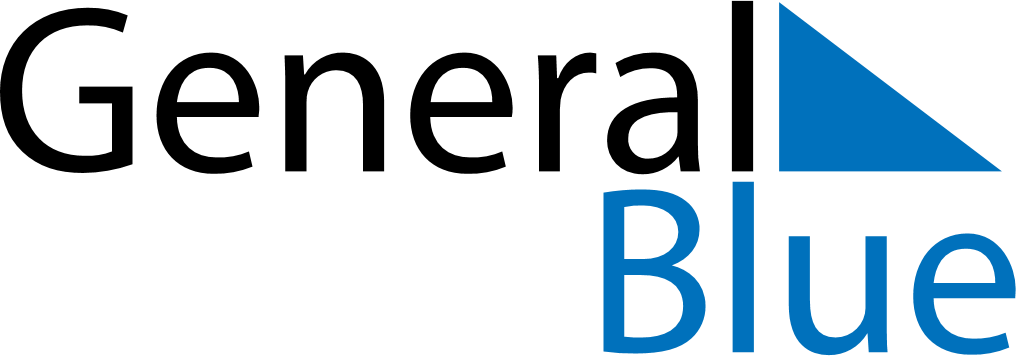 Weekly CalendarMay 30, 2027 - June 5, 2027Weekly CalendarMay 30, 2027 - June 5, 2027Weekly CalendarMay 30, 2027 - June 5, 2027Weekly CalendarMay 30, 2027 - June 5, 2027Weekly CalendarMay 30, 2027 - June 5, 2027Weekly CalendarMay 30, 2027 - June 5, 2027SundayMay 30MondayMay 31MondayMay 31TuesdayJun 01WednesdayJun 02ThursdayJun 03FridayJun 04SaturdayJun 056 AM7 AM8 AM9 AM10 AM11 AM12 PM1 PM2 PM3 PM4 PM5 PM6 PM